エンディングプログラム②（40～60分程度）エンディングプログラム②（40～60分程度）エンディングプログラム②（40～60分程度）エンディングプログラム②（40～60分程度）アイディアを出すブレインストーミング～学んだことを活用するために①～アイディアを出すブレインストーミング～学んだことを活用するために①～アイディアを出すブレインストーミング～学んだことを活用するために①～アイディアを出すブレインストーミング～学んだことを活用するために①～アイディアを出すブレインストーミング～学んだことを活用するために①～アイディアを出すブレインストーミング～学んだことを活用するために①～アイディアを出すブレインストーミング～学んだことを活用するために①～アイディアを出すブレインストーミング～学んだことを活用するために①～ねらい特　徴○講話などを聞いたり、体験活動を行ったりした後で、家庭での活用方法などのアイディアを、自由な発想で多く出すことができる。○講話などを聞いたり、体験活動を行ったりした後で、家庭での活用方法などのアイディアを、自由な発想で多く出すことができる。○講話などを聞いたり、体験活動を行ったりした後で、家庭での活用方法などのアイディアを、自由な発想で多く出すことができる。○講話などを聞いたり、体験活動を行ったりした後で、家庭での活用方法などのアイディアを、自由な発想で多く出すことができる。○講話などを聞いたり、体験活動を行ったりした後で、家庭での活用方法などのアイディアを、自由な発想で多く出すことができる。思考整理思考整理★★★☆☆○講話などを聞いたり、体験活動を行ったりした後で、家庭での活用方法などのアイディアを、自由な発想で多く出すことができる。○講話などを聞いたり、体験活動を行ったりした後で、家庭での活用方法などのアイディアを、自由な発想で多く出すことができる。○講話などを聞いたり、体験活動を行ったりした後で、家庭での活用方法などのアイディアを、自由な発想で多く出すことができる。○講話などを聞いたり、体験活動を行ったりした後で、家庭での活用方法などのアイディアを、自由な発想で多く出すことができる。○講話などを聞いたり、体験活動を行ったりした後で、家庭での活用方法などのアイディアを、自由な発想で多く出すことができる。気付き気付き★★★★☆○講話などを聞いたり、体験活動を行ったりした後で、家庭での活用方法などのアイディアを、自由な発想で多く出すことができる。○講話などを聞いたり、体験活動を行ったりした後で、家庭での活用方法などのアイディアを、自由な発想で多く出すことができる。○講話などを聞いたり、体験活動を行ったりした後で、家庭での活用方法などのアイディアを、自由な発想で多く出すことができる。○講話などを聞いたり、体験活動を行ったりした後で、家庭での活用方法などのアイディアを、自由な発想で多く出すことができる。○講話などを聞いたり、体験活動を行ったりした後で、家庭での活用方法などのアイディアを、自由な発想で多く出すことができる。仲間作り仲間作り★★☆☆☆活動の様子活動の様子活動の様子（１グループ　５～１０人程度）（１グループ　５～１０人程度）（１グループ　５～１０人程度）（１グループ　５～１０人程度）（１グループ　５～１０人程度）【会場のレイアウト例】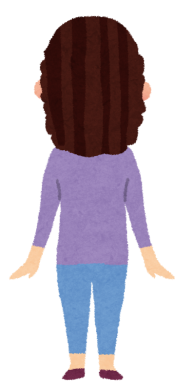 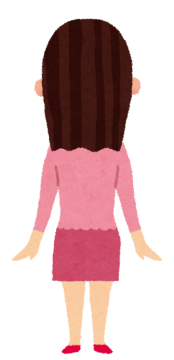 【会場のレイアウト例】【会場のレイアウト例】【会場のレイアウト例】【会場のレイアウト例】【会場のレイアウト例】【会場のレイアウト例】【会場のレイアウト例】主な流れ（例）主な流れ（例）１　講話や体験活動を行う前に、付箋紙を用意しておく。（付箋紙を使わなくてもできる。）２　自由に発言し、すべてを黒板や模造紙等に記録する。（付箋紙の場合は、模造紙に貼る。）　【発言の際のルール】・批判厳禁：出されたアイディアに対しての批判などは一切してはいけない。・自由奔放：どのような突飛なアイディアでもよい。アイディアを思いつくままに出し合うことが大切。・相乗り歓迎：他のアイディアに乗って出されるアイディアも歓迎。・質より量：できるだけたくさんの多様なアイディアを出すことが望ましい。３　出されたアイディアをまとめて、意見をまとめる。　※進行役は、あらかじめ決めていた時間を知らせ、終了の合図を出す。１　講話や体験活動を行う前に、付箋紙を用意しておく。（付箋紙を使わなくてもできる。）２　自由に発言し、すべてを黒板や模造紙等に記録する。（付箋紙の場合は、模造紙に貼る。）　【発言の際のルール】・批判厳禁：出されたアイディアに対しての批判などは一切してはいけない。・自由奔放：どのような突飛なアイディアでもよい。アイディアを思いつくままに出し合うことが大切。・相乗り歓迎：他のアイディアに乗って出されるアイディアも歓迎。・質より量：できるだけたくさんの多様なアイディアを出すことが望ましい。３　出されたアイディアをまとめて、意見をまとめる。　※進行役は、あらかじめ決めていた時間を知らせ、終了の合図を出す。１　講話や体験活動を行う前に、付箋紙を用意しておく。（付箋紙を使わなくてもできる。）２　自由に発言し、すべてを黒板や模造紙等に記録する。（付箋紙の場合は、模造紙に貼る。）　【発言の際のルール】・批判厳禁：出されたアイディアに対しての批判などは一切してはいけない。・自由奔放：どのような突飛なアイディアでもよい。アイディアを思いつくままに出し合うことが大切。・相乗り歓迎：他のアイディアに乗って出されるアイディアも歓迎。・質より量：できるだけたくさんの多様なアイディアを出すことが望ましい。３　出されたアイディアをまとめて、意見をまとめる。　※進行役は、あらかじめ決めていた時間を知らせ、終了の合図を出す。１　講話や体験活動を行う前に、付箋紙を用意しておく。（付箋紙を使わなくてもできる。）２　自由に発言し、すべてを黒板や模造紙等に記録する。（付箋紙の場合は、模造紙に貼る。）　【発言の際のルール】・批判厳禁：出されたアイディアに対しての批判などは一切してはいけない。・自由奔放：どのような突飛なアイディアでもよい。アイディアを思いつくままに出し合うことが大切。・相乗り歓迎：他のアイディアに乗って出されるアイディアも歓迎。・質より量：できるだけたくさんの多様なアイディアを出すことが望ましい。３　出されたアイディアをまとめて、意見をまとめる。　※進行役は、あらかじめ決めていた時間を知らせ、終了の合図を出す。１　講話や体験活動を行う前に、付箋紙を用意しておく。（付箋紙を使わなくてもできる。）２　自由に発言し、すべてを黒板や模造紙等に記録する。（付箋紙の場合は、模造紙に貼る。）　【発言の際のルール】・批判厳禁：出されたアイディアに対しての批判などは一切してはいけない。・自由奔放：どのような突飛なアイディアでもよい。アイディアを思いつくままに出し合うことが大切。・相乗り歓迎：他のアイディアに乗って出されるアイディアも歓迎。・質より量：できるだけたくさんの多様なアイディアを出すことが望ましい。３　出されたアイディアをまとめて、意見をまとめる。　※進行役は、あらかじめ決めていた時間を知らせ、終了の合図を出す。１　講話や体験活動を行う前に、付箋紙を用意しておく。（付箋紙を使わなくてもできる。）２　自由に発言し、すべてを黒板や模造紙等に記録する。（付箋紙の場合は、模造紙に貼る。）　【発言の際のルール】・批判厳禁：出されたアイディアに対しての批判などは一切してはいけない。・自由奔放：どのような突飛なアイディアでもよい。アイディアを思いつくままに出し合うことが大切。・相乗り歓迎：他のアイディアに乗って出されるアイディアも歓迎。・質より量：できるだけたくさんの多様なアイディアを出すことが望ましい。３　出されたアイディアをまとめて、意見をまとめる。　※進行役は、あらかじめ決めていた時間を知らせ、終了の合図を出す。１　講話や体験活動を行う前に、付箋紙を用意しておく。（付箋紙を使わなくてもできる。）２　自由に発言し、すべてを黒板や模造紙等に記録する。（付箋紙の場合は、模造紙に貼る。）　【発言の際のルール】・批判厳禁：出されたアイディアに対しての批判などは一切してはいけない。・自由奔放：どのような突飛なアイディアでもよい。アイディアを思いつくままに出し合うことが大切。・相乗り歓迎：他のアイディアに乗って出されるアイディアも歓迎。・質より量：できるだけたくさんの多様なアイディアを出すことが望ましい。３　出されたアイディアをまとめて、意見をまとめる。　※進行役は、あらかじめ決めていた時間を知らせ、終了の合図を出す。１　講話や体験活動を行う前に、付箋紙を用意しておく。（付箋紙を使わなくてもできる。）２　自由に発言し、すべてを黒板や模造紙等に記録する。（付箋紙の場合は、模造紙に貼る。）　【発言の際のルール】・批判厳禁：出されたアイディアに対しての批判などは一切してはいけない。・自由奔放：どのような突飛なアイディアでもよい。アイディアを思いつくままに出し合うことが大切。・相乗り歓迎：他のアイディアに乗って出されるアイディアも歓迎。・質より量：できるだけたくさんの多様なアイディアを出すことが望ましい。３　出されたアイディアをまとめて、意見をまとめる。　※進行役は、あらかじめ決めていた時間を知らせ、終了の合図を出す。運営上の留意点運営上の留意点　発言が尽きるまで行う場合と、はじめから時間を設定して行う場合があります。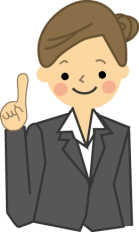 連続であまり長い時間行っても効果が薄いため、進行役は、気分転換等を図るなどして、状況を見ながら進行しましょう。また、アイディアが出ない時は、ワークシートの「オズボーンのチェックリスト」など、チェックリスト法を活用しましょう。　発言が尽きるまで行う場合と、はじめから時間を設定して行う場合があります。連続であまり長い時間行っても効果が薄いため、進行役は、気分転換等を図るなどして、状況を見ながら進行しましょう。また、アイディアが出ない時は、ワークシートの「オズボーンのチェックリスト」など、チェックリスト法を活用しましょう。　発言が尽きるまで行う場合と、はじめから時間を設定して行う場合があります。連続であまり長い時間行っても効果が薄いため、進行役は、気分転換等を図るなどして、状況を見ながら進行しましょう。また、アイディアが出ない時は、ワークシートの「オズボーンのチェックリスト」など、チェックリスト法を活用しましょう。　発言が尽きるまで行う場合と、はじめから時間を設定して行う場合があります。連続であまり長い時間行っても効果が薄いため、進行役は、気分転換等を図るなどして、状況を見ながら進行しましょう。また、アイディアが出ない時は、ワークシートの「オズボーンのチェックリスト」など、チェックリスト法を活用しましょう。　発言が尽きるまで行う場合と、はじめから時間を設定して行う場合があります。連続であまり長い時間行っても効果が薄いため、進行役は、気分転換等を図るなどして、状況を見ながら進行しましょう。また、アイディアが出ない時は、ワークシートの「オズボーンのチェックリスト」など、チェックリスト法を活用しましょう。　発言が尽きるまで行う場合と、はじめから時間を設定して行う場合があります。連続であまり長い時間行っても効果が薄いため、進行役は、気分転換等を図るなどして、状況を見ながら進行しましょう。また、アイディアが出ない時は、ワークシートの「オズボーンのチェックリスト」など、チェックリスト法を活用しましょう。　発言が尽きるまで行う場合と、はじめから時間を設定して行う場合があります。連続であまり長い時間行っても効果が薄いため、進行役は、気分転換等を図るなどして、状況を見ながら進行しましょう。また、アイディアが出ない時は、ワークシートの「オズボーンのチェックリスト」など、チェックリスト法を活用しましょう。　発言が尽きるまで行う場合と、はじめから時間を設定して行う場合があります。連続であまり長い時間行っても効果が薄いため、進行役は、気分転換等を図るなどして、状況を見ながら進行しましょう。また、アイディアが出ない時は、ワークシートの「オズボーンのチェックリスト」など、チェックリスト法を活用しましょう。